Урок математики 1 класс.      Тема: «Таблица сложения».Цели: систематизировать знания детей о составе чисел от 2 до 9; закреплять знание состава числа 9, навыки счёта в пределах 9; устанавливать взаимосвязь между компонентами и результатами действия сложения, вычитания; развивать память, внимание, логическое мышление, речь, творческие способности.Оборудование: цифровая касса-веер, воздушный шар, счетные палочки.Ход урокаОрганизационное начало.– Здравствуйте, ребята. Сегодня на уроке присутствуют гости. Они посмотрят, чему вы уже научились.     – Покажите, с каким настроение вы пришли на урок. ( Показ карточек со смайликами)    (Учитель вносит в класс воздушный шар. Там записка. Дети прокалывают его иголкой.     В  записке слова - SOS).    - Что значат эти слова? (Кто – то просит нас о помощи…). Вот и письмо. Кто узнал его?        Незнайка просит нас помочь ему. А для этого мы должны выполнить все задания, которые есть в этом конверте. Только в этом случае откроется дверь темницы, где его прячут злые колдуны. Я попрошу наших гостей, чтобы они тоже нам помогли выручать Незнайку.Актуализация опорных знаний.Задание. Счёт:1) счёт до 20 (прямой и обратный), числовой ряд;2) счёт, начиная от любого числа. (Пример: от 5 до 12, ….)О р и е н т и р о в а н и е  по числовому ряду.– Какое число стоит между 4 и 6? 8 и 10?– Назовите соседей числа 4, 8.– Какое число стоит слева от 5? 9? 15?– Какое число стоит справа от 3? 8? 17? Написание цифр 6, 9.  Отгадайте-ка, ребятки,   Что за цифра-акробатка?   Если на голову встанет,   Ровно на три меньше станет.– О какой цифре-акробатке идёт речь? (9.)– В какую цифру она может превратиться? (6.)– На сколько же 9 больше 6?– Напишите в тетради чередование 9   3   6.– Запишите числа, которые больше 5, но меньше 8. (6, 7.)Получают карточку с цифрой 6.2. Задание  Задачи в стихах. ( Ответы показывают при помощи цифрового веера)  Что подарил нам сосновый бор?   Восемь маслят и один мухомор.                                         – Сколько всего грибов? (9)   Все ли здесь цыплятки-детки?   Надо сосчитать наседке.   Пять  – на грядках, три – во ржи.   				Сколько их всего, скажи? (9)  Что такое начало греметь?   Ульи строит наш медведь.   Ульев сделал он лишь семь –    На два меньше, чем хотел.                            – Сколько ульев хотел сделать мишка? (9)   В кружку сорвала Марина   Восемь ягодок малины,   Пять дала своей подружке.   Сколько ягод стало в кружке? (3)Запись выражений в тетрадь, нахождение их значений. На основе одного примера на сложение и одного на вычитание отрабатывается нахождение целого и части. Получают карточку с цифрой. (3)III. Постановка проблемы. Открытие нового. 3. задание. Р а б о т а   п о   у ч е б н и к у - т е т р а д и.Таблица сложения. № 1, с. 20.1. Состав чисел от 2 до 9.– Перед вами таблица сложения треугольная.– Почему её так назвали? Попробуйте объяснить. (Форма напоминает треугольник, есть строки и столбцы.)– С помощью этой таблицы можно решать различные примеры.– Объясните, как это можно сделать. Заполнение таблицы, наблюдение за одним из слагаемых на единицу, а вследствие этого и суммы тоже на единицу.– Как вы думаете, что показано синим цветом? (Как можно найти сумму: 4 + 3 = 7.)– Какие  равенства  с  помощью  этого  можно  составить?  (3 + 4 = 7; 7 – 4 = 3; 7 – 3 = 4.)– Итак, что же можно делать с помощью таблицы сложения?(В ы в о д: можно решать примеры не только на сложение, но и на вычитание.)Получают карточку с цифрой. (4)4. задание. Заполнение  «окошек»  в  «фургончиках» => состав чисел от 2 до 9.– Рассмотрите внимательно самый последний «вагончик».– Чему равна сумма? (9.)– Что вы можете сказать о первой строке слагаемых? (Числа идут в порядке возрастания.)– О второй строке? (Числа идут в порядке убывания.)– Какой вывод можно сделать? (Если сумма одинаковая и одно слагаемое увеличивается на несколько единиц, то другое уменьшается на столько же единиц.) Получают карточку с цифрой. (10)5.задание. А теперь вам надо немного отдохнуть.Ф и з к у л ь т м и н у т к а (Достаю из конверта картинку с изображением утенка). А теперь отдохнем. Незнайка предлагает нам и гостям отдохнуть под музыку «Танец маленьких утят».IV. Повторение и закрепление пройденного.6 задание. Вычислительные навыки. А нашим гостям нужно раскрасить геометрические фигуры. Треугольники – зеленым, круги красным, квадраты синим цветом. Получают карточку с цифрой 2.  № 2, с. 20.– Предлагаю провести небольшое соревнование: за 3 минуты вы должны решить примеры, ответ записать возле «лепестков». (Проверка с помощью цифрового веера.)Получают карточку с цифрой. (9)7. Задание.Конструирование фигур.Сложи эту фигуру из палочек. Переложи 2 палочки так, чтобы получился один большой квадрат и один маленький.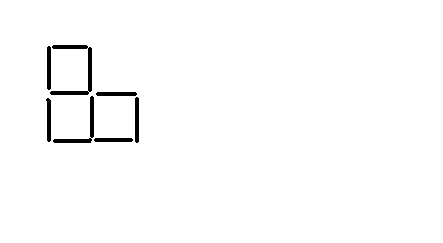 Получают карточку с цифрой. (7)Ф и з к у л ь т м и н у т к а	Мы считали и устали.	Дружно все тихонько встали.	Ручками похлопали: раз, два, три.	Ножками потопали: раз, два, три.	Сели встали, встали сели	И друг друга не задели.	Мы немножко отдохнем	И опять считать начнем.8. задание.Состав числа 9. Подбор неизвестного слагаемого. № 6, с. 21.– Обратите внимание, как соотносится первое слагаемое 7 и одна из ломаных. (I слагаемое – красная ломаная, II слагаемое – синяя ломаная.)В ы п о л н е н и е   з а д а н и я  с комментированием. Получают карточку с цифрой. (1) П а л ь ч и к о в а я   г и м н а с т и к аПальцы в гости приходили.Тук-тук-тук – стучались в дверь.Только дверь им не открыли –Думали, там страшный зверь.Постукивание по парте подушечками всех пальцев одновременно.Получают карточку с цифрой. (8)5. Практическая работа.– Закономерность.– Узор.Получают карточку с цифрой. (5)V. Итог.Посмотрим сколько карточек – жетонов мы с вами заработали. Кто  расставит их в правильном порядке. Переверните карточки. Прочитайте, какое слово написано. (Молодцы!) Мы выполнили все задания и помогли Незнайке освободиться из плена злых волшебников. Вот за это он нас и благодарит. - Что понравилось больше всего? - А какое у вас было настроение? Покажите (показ смайликов).